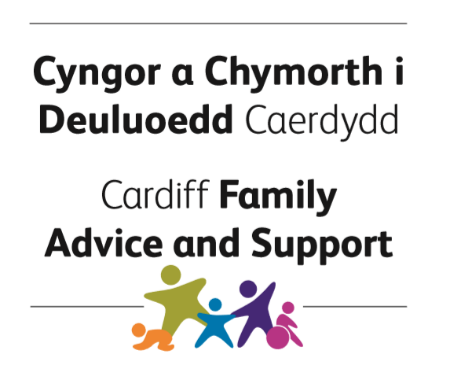 Ffurflen Atgyfeirio Cymorth Cynnar (Ar gyfer unrhyw un sy’n gweithio gyda theuluoedd, pobl ifanc a phlant)Mae Cyngor a Chymorth Teulu Caerdydd (CChTC) yn wasanaeth i deuluoedd, pobl ifanc a phlant ledled Caerdydd, sydd â’r nod o gynnig y lefel gywir o gymorth ar yr adeg gywir i deuluoedd.Dylid llenwi’r ffurflen hon i ofyn am gymorth gan Wasanaethau Cyngor a Chymorth i Deuluoedd Caerdydd. Mae’r ffurflen hon hefyd ar gael yn Saesneg. Manylion y person ifanc neu’r plentyn Manylion y Teulu Cymorth Arall Cryfderau, Anghenion ac Adnoddau Bydd gan bob teulu gryfderau, anghenion ac adnoddau gwahanol sydd ar gael iddyn nhw. Dwedwch gymaint â phosibl wrthym am y teulu a’u sefyllfa.Datganiad  *Atgyfeiriwr, darllenwch yr hyn a ganlyn i’r Defnyddiwr Gwasanaeth*Mae Gwasanaeth Cyngor a Chymorth i Deuluoedd Caerdydd yn casglu gwybodaeth bersonol i helpu i ddarparu gwasanaethau.  Bydd peth gwybodaeth yn sensitif am faterion megis iechyd, anableddau neu gefndir hiliol neu ethnig. Mae’n bosibl y byddwn hefyd angen casglu gwybodaeth am bobl yr ydych yn gweithio gyda nhw a phobl sy’n bwysig i chi. Bydd yr atgyfeiriwr wedi dweud wrthych pam ein bod ni’n casglu’r wybodaeth hon, ac wedi egluro i chi pa wybodaeth amdanoch chi allai gael ei rhannu â phobl eraill o bosibl. Mae parchu eich preifatrwydd a rheoli eich gwybodaeth bersonol yn rhan allweddol o’n gwasanaeth. Mae rhai gwasanaethau a ddarperir gan Wasanaethau Cymorth a Chyngor i Deuluoedd Caerdydd wedi’u hariannu gan y GIG ac Awdurdodau Lleol. Efallai y bydd ychydig o wybodaeth yn cael ei defnyddio i gynllunio gwasanaethau i’r dyfodol. Bydd y wybodaeth hon yn ddienw, felly ni fyddwch yn cael eich adnabod. Efallai y bydd rhai amgylchiadau lle bydd angen i asiantaethau ddatgelu gwybodaeth fyddai’n cael ei chadw’n gyfrinachol fel arall o bosibl. Mae’r gwasanaethau’n cael eu darparu gan dimau o weithwyr proffesiynol. Bydd yn hanfodol i aelodau eraill y tîm, all fod ynghlwm wrth eich cefnogi chi, i gael mynediad at wybodaeth amdanoch chi ar sail angen gwybod. Bydd hyn yn cynnwys gweithwyr proffesiynol sy’n gweithio i Gyngor Caerdydd, Bwrdd Iechyd Prifysgol Caerdydd a’r Fro a grwpiau gwirfoddol eraill fel sy’n briodol. I gael rhagor o wybodaeth ar sut caiff eich gwybodaeth ei brosesu’n unol â Chyfreithiau Diogelu Data, cyfeiriwch at wybodaeth Cyngor Caerdydd ar ddiogelu data yn:  https://www.cardiff.gov.uk/CYM/Hafan/Ymwadiad/Pages/default.aspx  Deallaf pa wybodaeth yr hoffai’r atgyfeiriwr ei rhannu amdanaf fi, gyda phwy y bydd yn rhannu’r wybodaeth a pham.  Anfonwch yr atgyfeiriad hwn at:Cyngor a Chymorth i Deuluoedd CaerdyddE-bost: CyswlltFAS@caerdydd.gov.ukRhif ffôn: 03000 133 133Prif egwyddorion cydsyniad a rhannu gwybodaethPrif egwyddorion cydsyniad a rhannu gwybodaethPrif egwyddorion cydsyniad a rhannu gwybodaethPrif egwyddorion cydsyniad a rhannu gwybodaethRydym wedi ymrwymo i gael cydsyniad gwybodus plant a/neu rieni pan fyddwn yn rhannu gwybodaeth gyfrinachol/personolByddwn yn parchu dymuniadau’r rheiny nad ydynt yn rhoi caniatâd, oni bai pan fo diogelwch mewn perygl neu os yw’n amhriodol gwneud hynnyRydym wedi ymrwymo i gael cydsyniad gwybodus plant a/neu rieni pan fyddwn yn rhannu gwybodaeth gyfrinachol/personolByddwn yn parchu dymuniadau’r rheiny nad ydynt yn rhoi caniatâd, oni bai pan fo diogelwch mewn perygl neu os yw’n amhriodol gwneud hynnyRydym wedi ymrwymo i gael cydsyniad gwybodus plant a/neu rieni pan fyddwn yn rhannu gwybodaeth gyfrinachol/personolByddwn yn parchu dymuniadau’r rheiny nad ydynt yn rhoi caniatâd, oni bai pan fo diogelwch mewn perygl neu os yw’n amhriodol gwneud hynnyRydym wedi ymrwymo i gael cydsyniad gwybodus plant a/neu rieni pan fyddwn yn rhannu gwybodaeth gyfrinachol/personolByddwn yn parchu dymuniadau’r rheiny nad ydynt yn rhoi caniatâd, oni bai pan fo diogelwch mewn perygl neu os yw’n amhriodol gwneud hynnyYdych chi wedi cael cydsyniad gan y teulu i rannu gwybodaeth a gofyn am y cymorth hwn?    Do   Naddo   Do   Naddo   Do   NaddoOs NADDO yw’r ateb, ceisiwch gael cydsyniad gan y teulu cyn cyflwyno’r cais hwn ar eu rhan a rhannu eu gwybodaeth gyda ni, cyn bwrw ymlaen i lenwi’r ffurflen, oni bai bod gennych bryderon diogelu brys.Os NADDO yw’r ateb, ceisiwch gael cydsyniad gan y teulu cyn cyflwyno’r cais hwn ar eu rhan a rhannu eu gwybodaeth gyda ni, cyn bwrw ymlaen i lenwi’r ffurflen, oni bai bod gennych bryderon diogelu brys.Os NADDO yw’r ateb, ceisiwch gael cydsyniad gan y teulu cyn cyflwyno’r cais hwn ar eu rhan a rhannu eu gwybodaeth gyda ni, cyn bwrw ymlaen i lenwi’r ffurflen, oni bai bod gennych bryderon diogelu brys.Os NADDO yw’r ateb, ceisiwch gael cydsyniad gan y teulu cyn cyflwyno’r cais hwn ar eu rhan a rhannu eu gwybodaeth gyda ni, cyn bwrw ymlaen i lenwi’r ffurflen, oni bai bod gennych bryderon diogelu brys.Oes unrhyw bryderon diogelu brys?Oes unrhyw bryderon diogelu brys?Oes Nac oes Os OES yw’r ateb, peidiwch â llenwi’r ffurflen hon a llenwch Ffurflen Atgyfeirio Aml-asiantaeth (MARF).Os OES yw’r ateb, peidiwch â llenwi’r ffurflen hon a llenwch Ffurflen Atgyfeirio Aml-asiantaeth (MARF).Os OES yw’r ateb, peidiwch â llenwi’r ffurflen hon a llenwch Ffurflen Atgyfeirio Aml-asiantaeth (MARF).EnwCyfeiriadCod Post Dyddiad geniRhyw Rhyw Anabledd O/NGofalwr Ifanc O/NGofalwr Ifanc O/NGofalwr Ifanc O/NRhif ffônE-bostEthnigrwydd y Plentyn/Person IfancEthnigrwydd y Plentyn/Person IfancEthnigrwydd y Plentyn/Person IfancEthnigrwydd y Plentyn/Person IfancEthnigrwydd y Plentyn/Person IfancEthnigrwydd y Plentyn/Person IfancEthnigrwydd y Plentyn/Person IfancCaribïaidd DuIndiaiddIndiaiddPacistanaiddAffricanaidd DuGwyn ac Asiaidd CymysgGwyn ac Asiaidd CymysgGwyn PrydeinigBangladeshaiddGwyn a Charibïaidd Cymysg Gwyn a Charibïaidd Cymysg Gwyn GwyddeligDu ArallGwyn ac Affricanaidd CymysgGwyn ac Affricanaidd CymysgGwyn Arall Tsieineaidd Cefndir cymysg arall Cefndir cymysg arall Unrhyw grŵp ethnig arall Dewis Iaith y TeuluDewis Iaith y TeuluDewis Iaith y Teulu   Saesneg    Cymraeg   Arall (rhowch fanylion)Nodwch os oes gan y teulu unrhyw ofynion penodol (e.e. anghenion arbennig, anawsterau cyfathrebu, angen dehonglwr neu arwyddwr, hygyrchedd) Nodwch os oes gan y teulu unrhyw ofynion penodol (e.e. anghenion arbennig, anawsterau cyfathrebu, angen dehonglwr neu arwyddwr, hygyrchedd) Nodwch os oes gan y teulu unrhyw ofynion penodol (e.e. anghenion arbennig, anawsterau cyfathrebu, angen dehonglwr neu arwyddwr, hygyrchedd) Dull Cyswllt Dewisol Dull Cyswllt Dewisol Dull Cyswllt Dewisol    Llythyr   E-bost   FfônNodwch unrhyw fanylion eraill allai helpu ni i gysylltu â’r teulu Nodwch unrhyw fanylion eraill allai helpu ni i gysylltu â’r teulu Nodwch unrhyw fanylion eraill allai helpu ni i gysylltu â’r teulu Aelodau’r teulu eraill neu bobl sylweddol eraill yn y cartref Aelodau’r teulu eraill neu bobl sylweddol eraill yn y cartref Aelodau’r teulu eraill neu bobl sylweddol eraill yn y cartref Aelodau’r teulu eraill neu bobl sylweddol eraill yn y cartref Aelodau’r teulu eraill neu bobl sylweddol eraill yn y cartref Aelodau’r teulu eraill neu bobl sylweddol eraill yn y cartref Aelodau’r teulu eraill neu bobl sylweddol eraill yn y cartref EnwPerthynas â’r plentyn/person ifancPerthynas â’r plentyn/person ifancCyfrifoldeb rhiantaCyfrifoldeb rhiantaCyfrifoldeb rhiantaDyddiad geniEnwPerthynas â’r plentyn/person ifancPerthynas â’r plentyn/person ifancOesNac oesDd/GDyddiad geniEnw brawd/chwaerDyddiad geniEnw brawd/chwaerEnw brawd/chwaerDyddiad geniDyddiad geniAsiantaethau sydd ynghlwm (e.e. Gwasanaethau Cymdeithasol) Enw Gweithiwr Proffesiynol Allweddol Manylion cyswllt Ymyrraeth Bresennol Disgrifiwch yn gryno amgylchiadau’r teulu Pa bryderon sydd gennych am y teulu, y person ifanc neu’r plentyn?  Beth allai ddigwydd os nad oes unrhyw newid? Beth sy’n gweithio’n dda i’r teulu, person ifanc neu blentyn ar hyn o bryd? Beth yw eu cryfderau? Pa gymorth ac adnoddau allent eu defnyddio? Beth sydd angen digwydd nesaf gyda’r teulu, y person ifanc neu’r plentyn? Beth yw eich syniadau chi a syniadau’r teulu ynghylch beth ddylai ddigwydd nesaf i gyflawni eu hamcanion?   Rwyf wedi egluro i’r teulu, person ifanc neu’r plentyn: ✔Pa wybodaeth bersonol yr hoffem ei rhannuPam rydym am rannu’r wybodaethGyda phwy rydym am rannu’r wybodaeth Y bydd y wybodaeth yn cael ei chadw’n ddiogelEu hawl i dynnu nôl neu gyfyngu ar y caniatâdEu hawl i gael mynediad at eu gwybodaeth bersonolEnw:Prif gyswlltLlofnod:Prif gyswllt Dyddiad: Enw:AtgyfeiriwrLlofnod:AtgyfeiriwrDyddiad: Teitl Swydd ac AsiantaethCyfeiriadFfôn E-bost